МДОУ детский сад комбинированного вида № 11 «Радость»«Оформление окон»Новогодняя сказка на окнах «Щелкунчик»                                                                       Оформление: педагог - Татьяна Юрьевна Петрова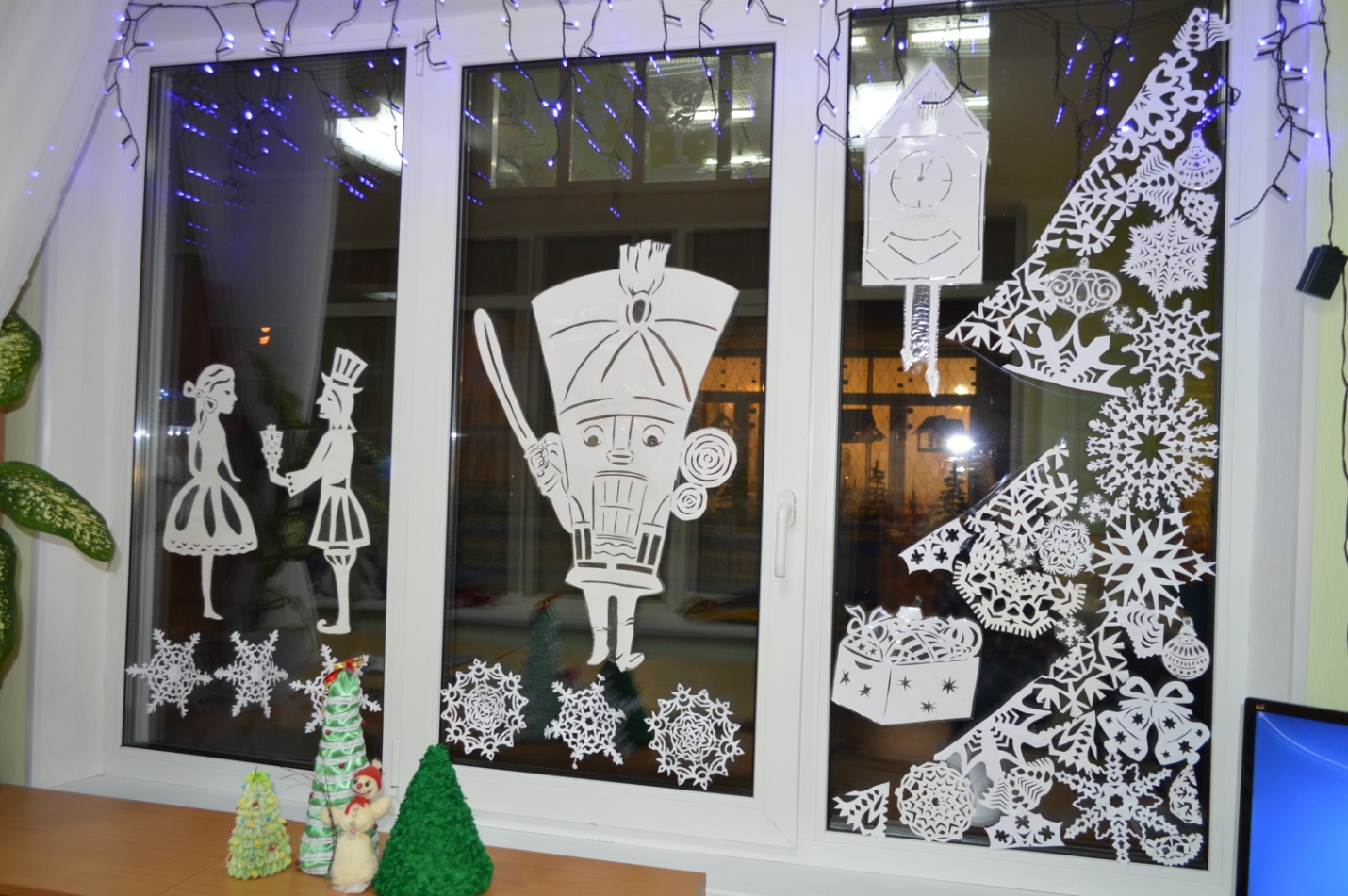 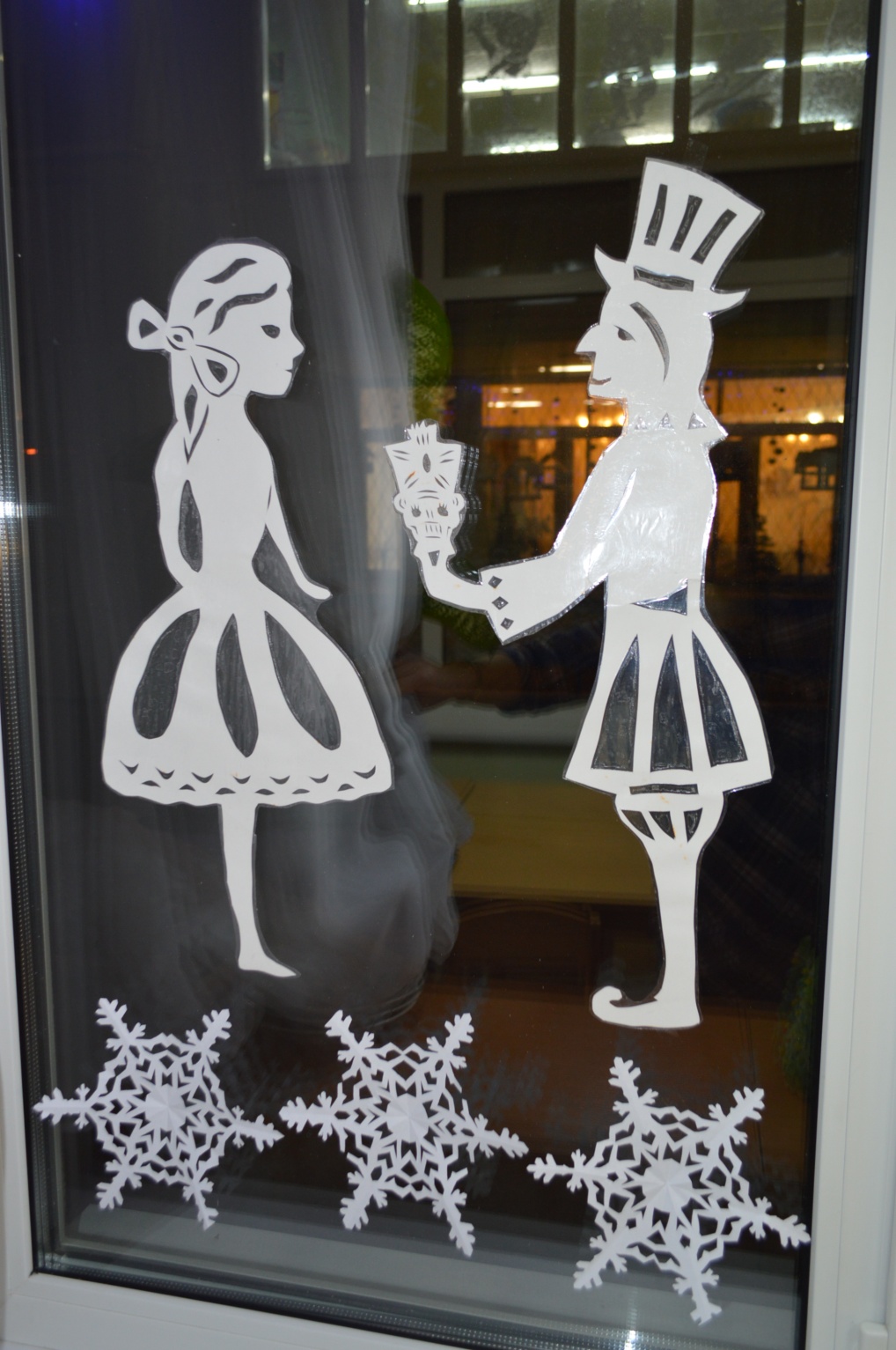 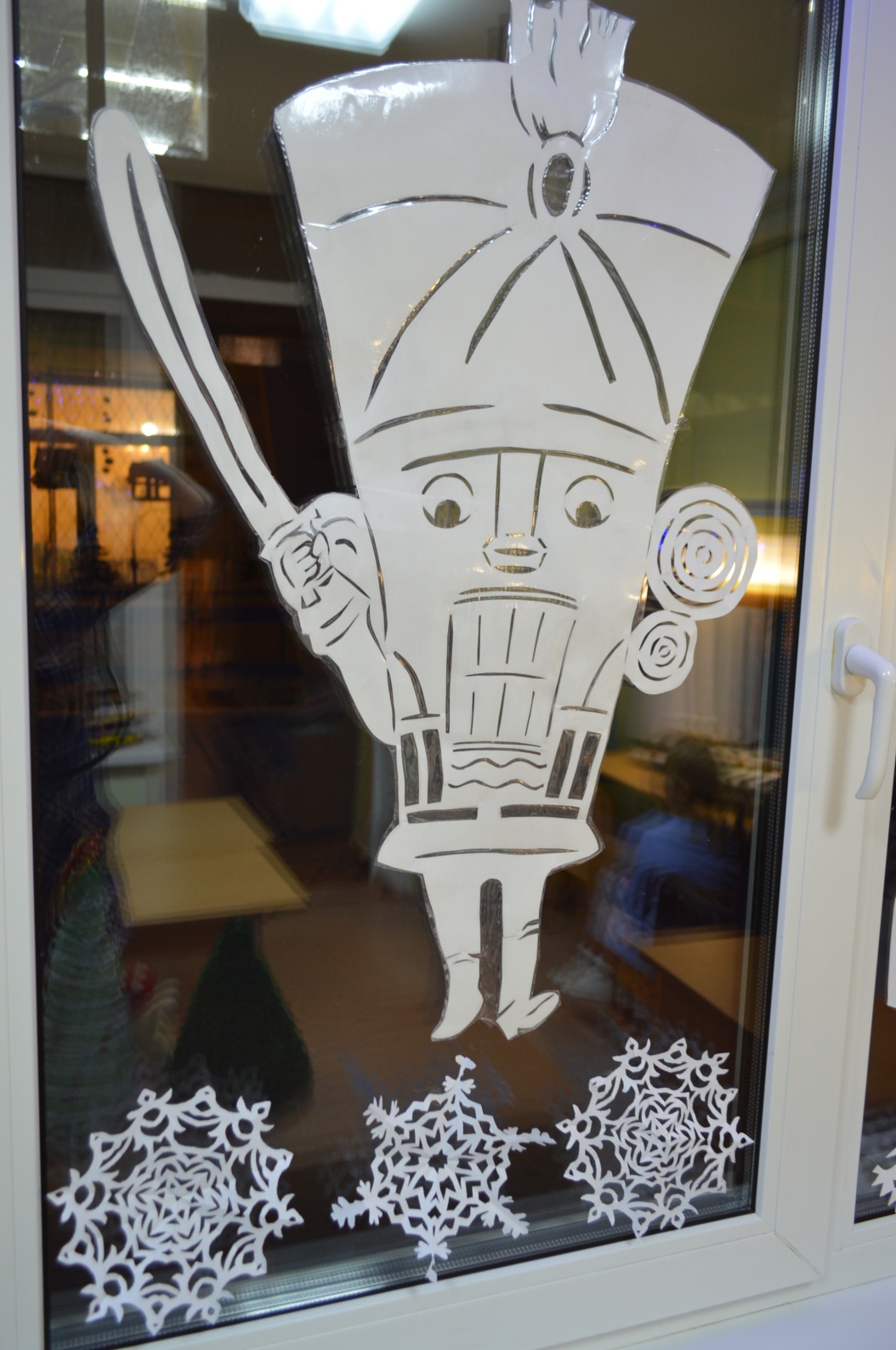 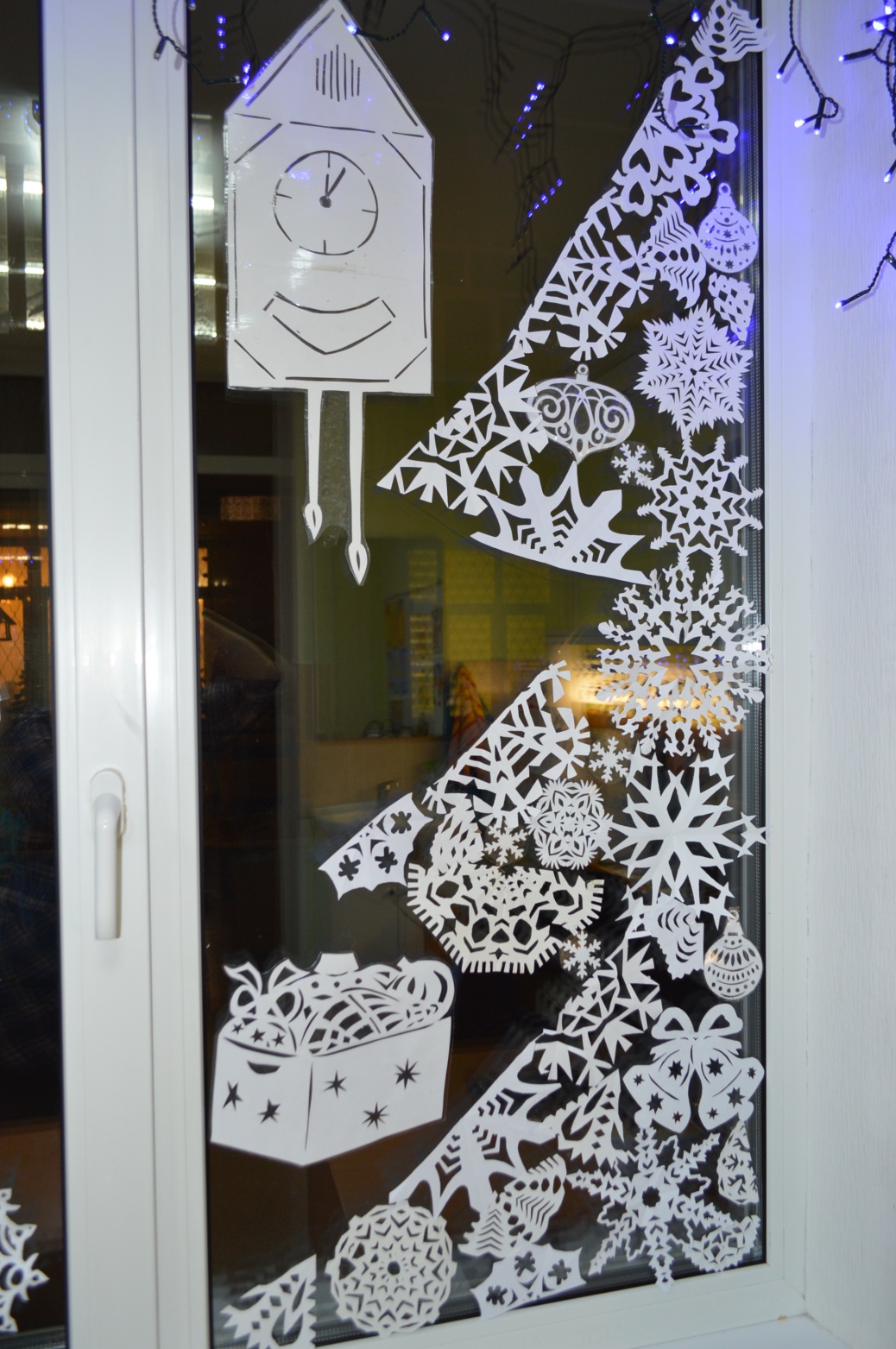 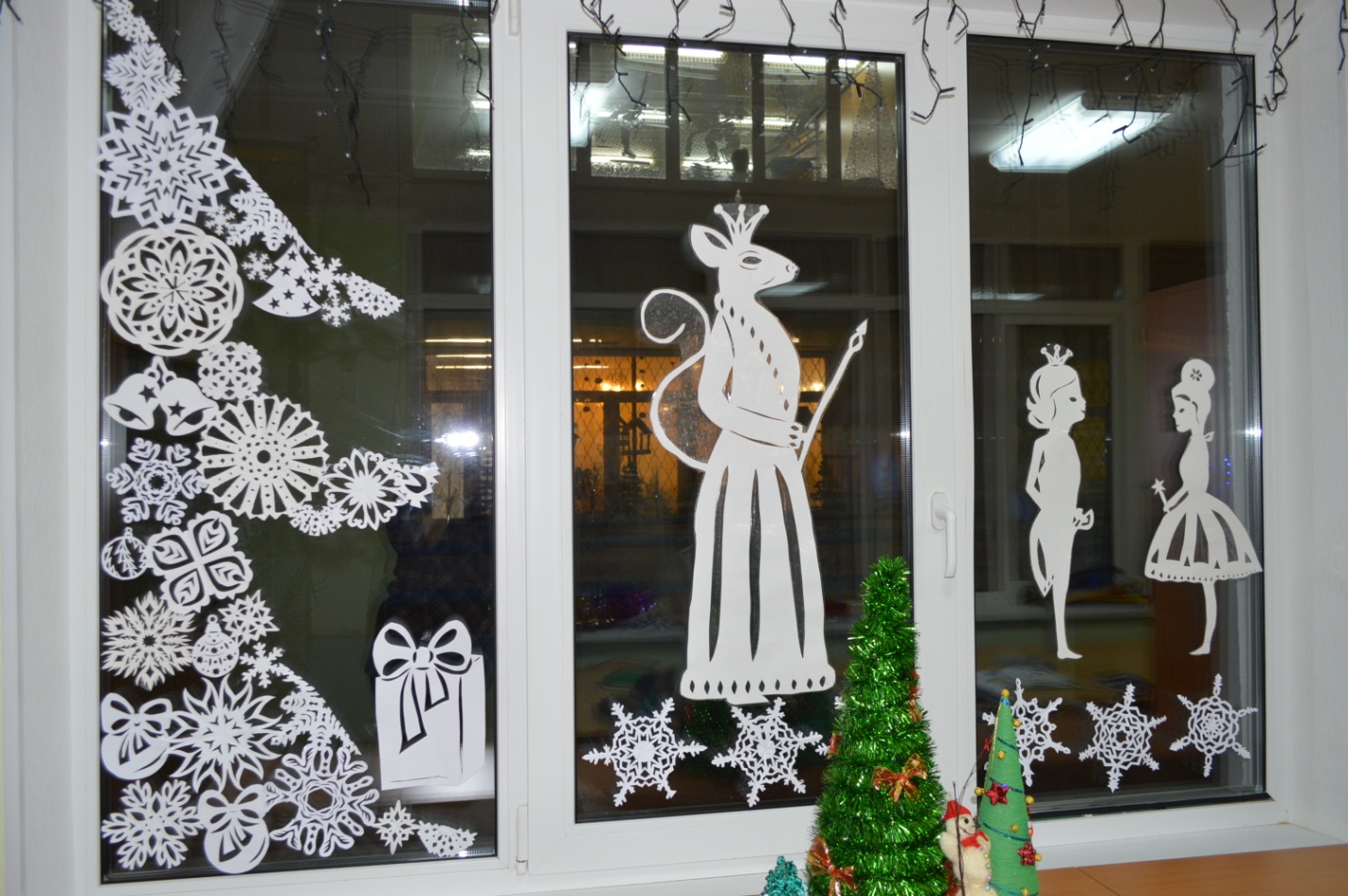 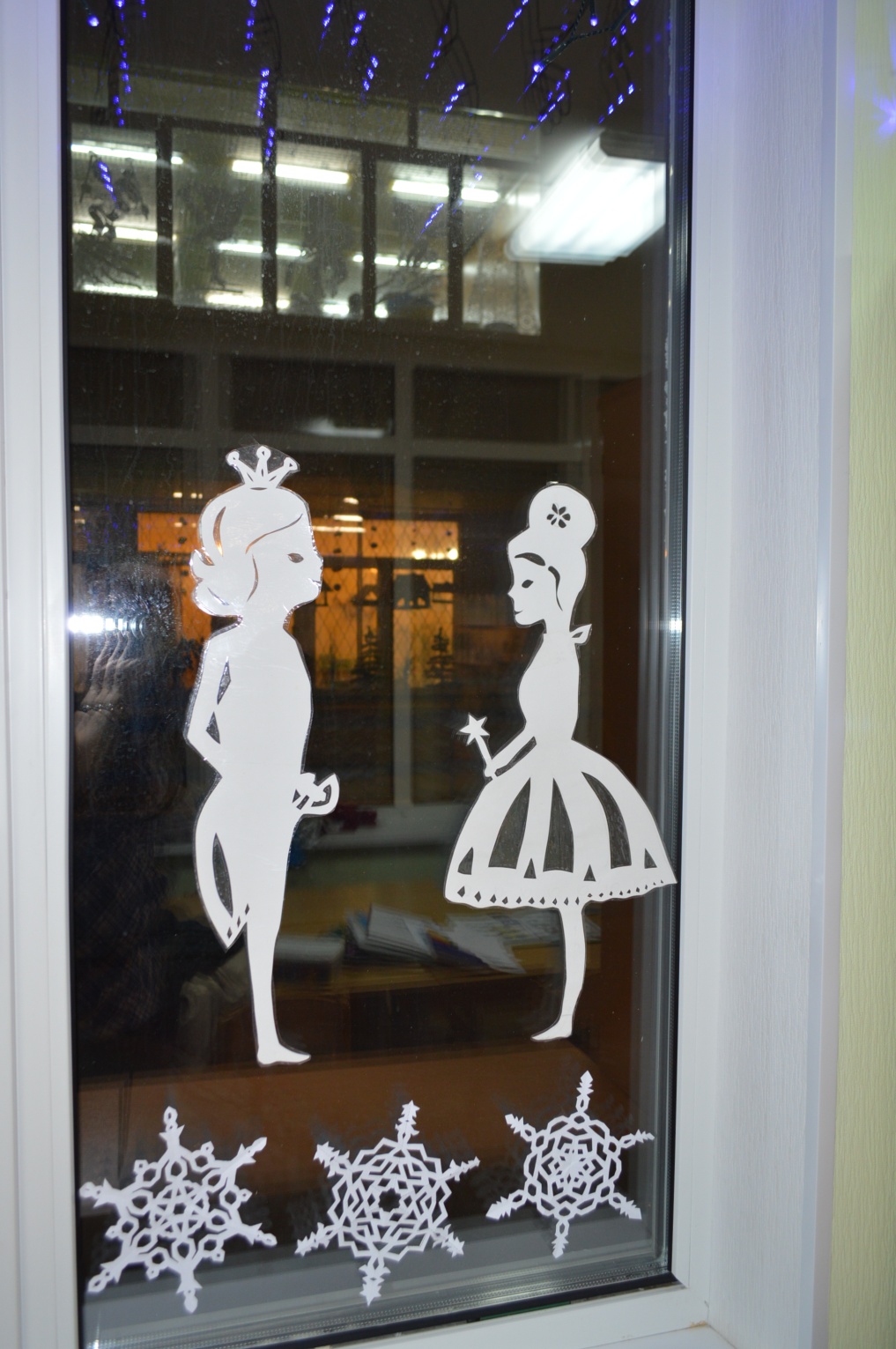 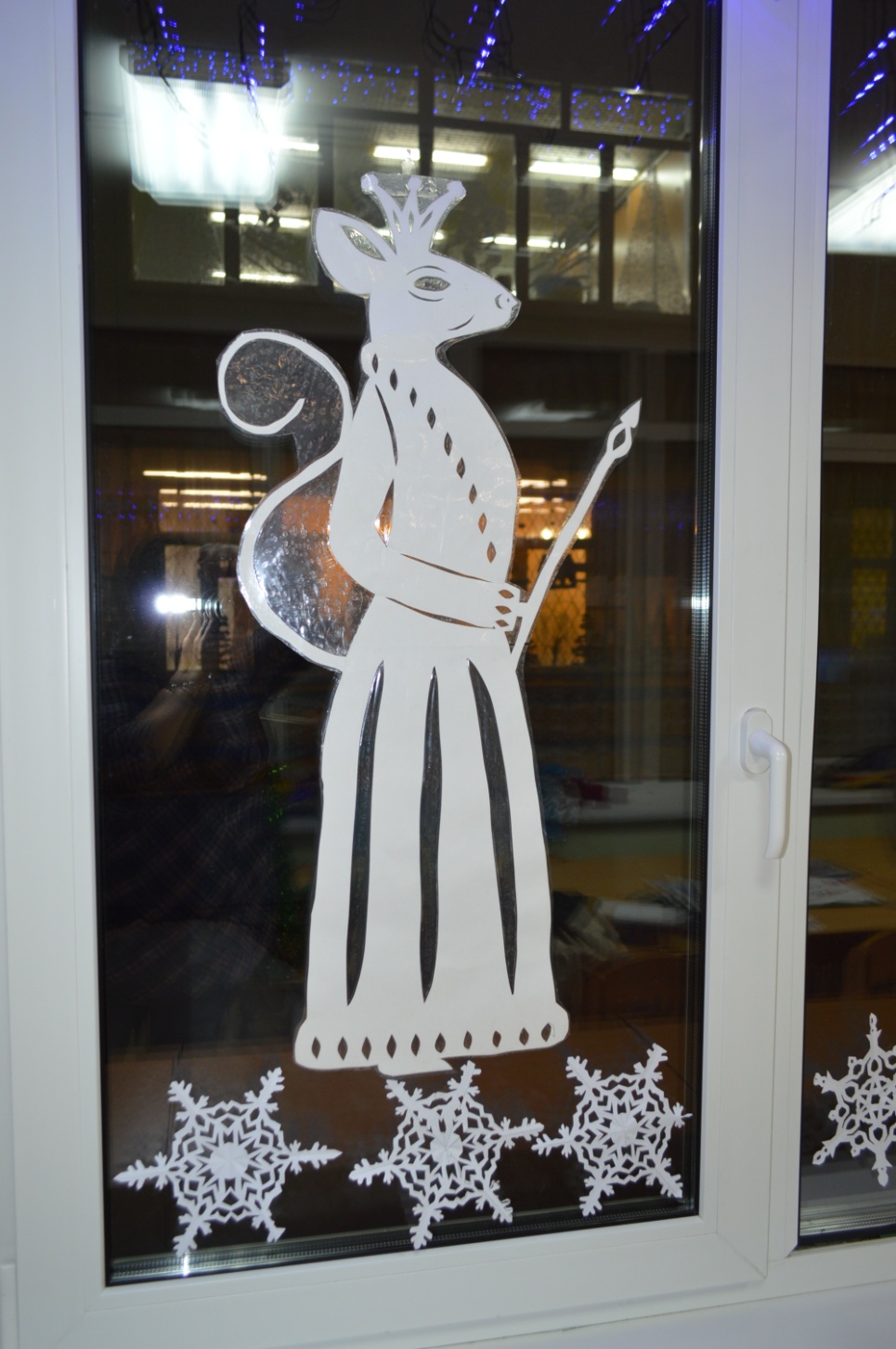 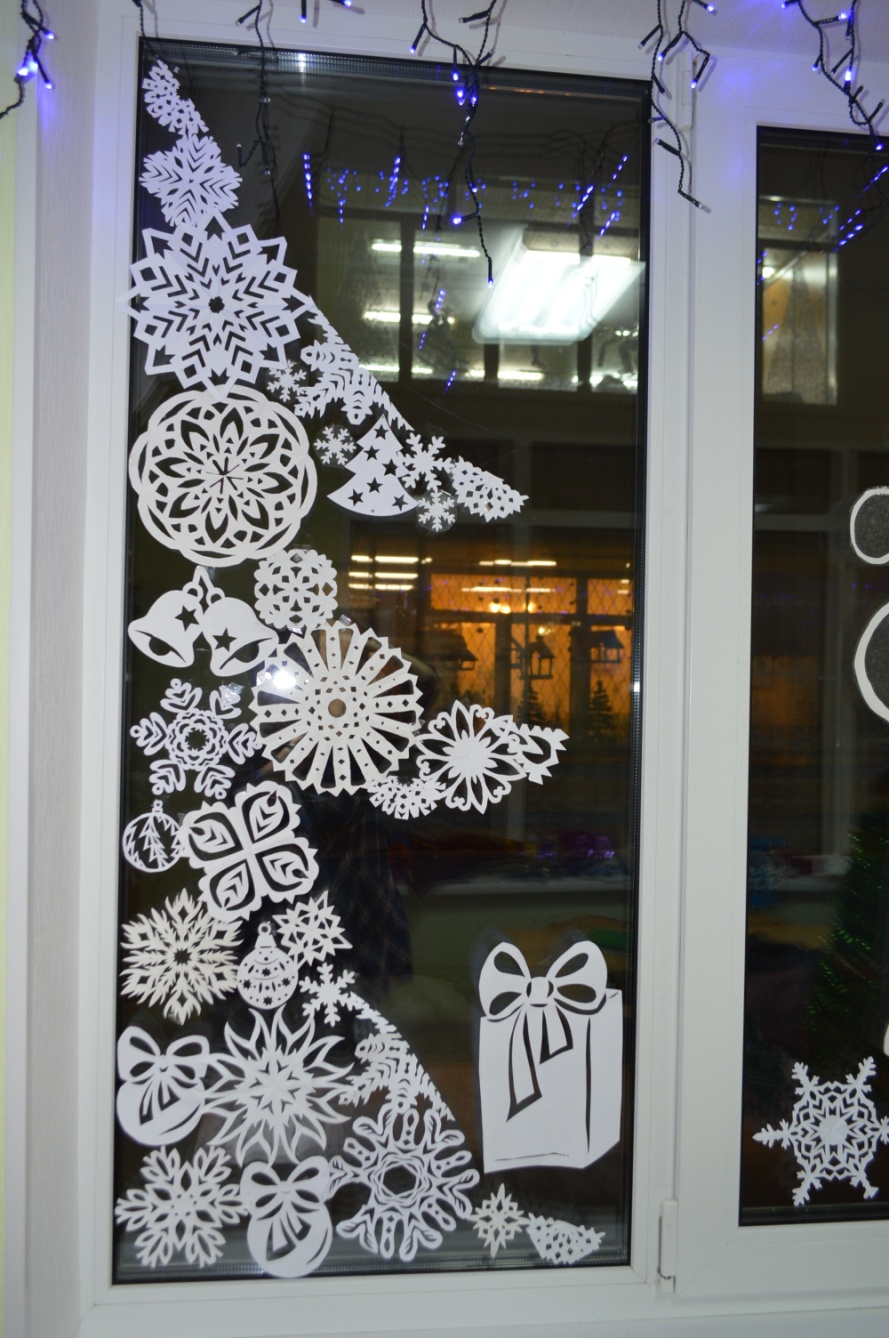 